Муниципальное дошкольное образовательное учреждение«Центр развития ребенка – детский сад «Дружба»Паспортгруппы №1здание №2Воспитатели:Грунина Дарья ВасильевнаДобрянская Наталья Юрьевнаг. КачканарСодержаниеНормативно-правовые и организационно-содержательные документы ………2 Материально-техническое оснащение группы   ………………    ………………..3Материально-техническое обеспечение группы средствами обучения и воспитания по образовательным областям, согласно ФГОС ДО ……………… .4План-схема группового пространства …… ……………………………………...10Маркировка мебели по СанПиН  ……. …………………………………………. 11Схема посадки детей за столами во время приема пищи и образовательной деятельности … ……………………………………………………………………11План обновления РППС на учебный год по результатам мониторинга на начало года…………………………………………………………………………………..12Аналитическая справка-анкета «Самооценка развивающей предметно-пространственной среды» … …………………………………………………...…13Нормативно-правовые и организационно-содержательные документыМатериально-техническое оснащение группы:Материально-техническое обеспечение группы средствами обучения и воспитания по образовательным областям, согласно ФГОС ДОПлан-схема группового пространства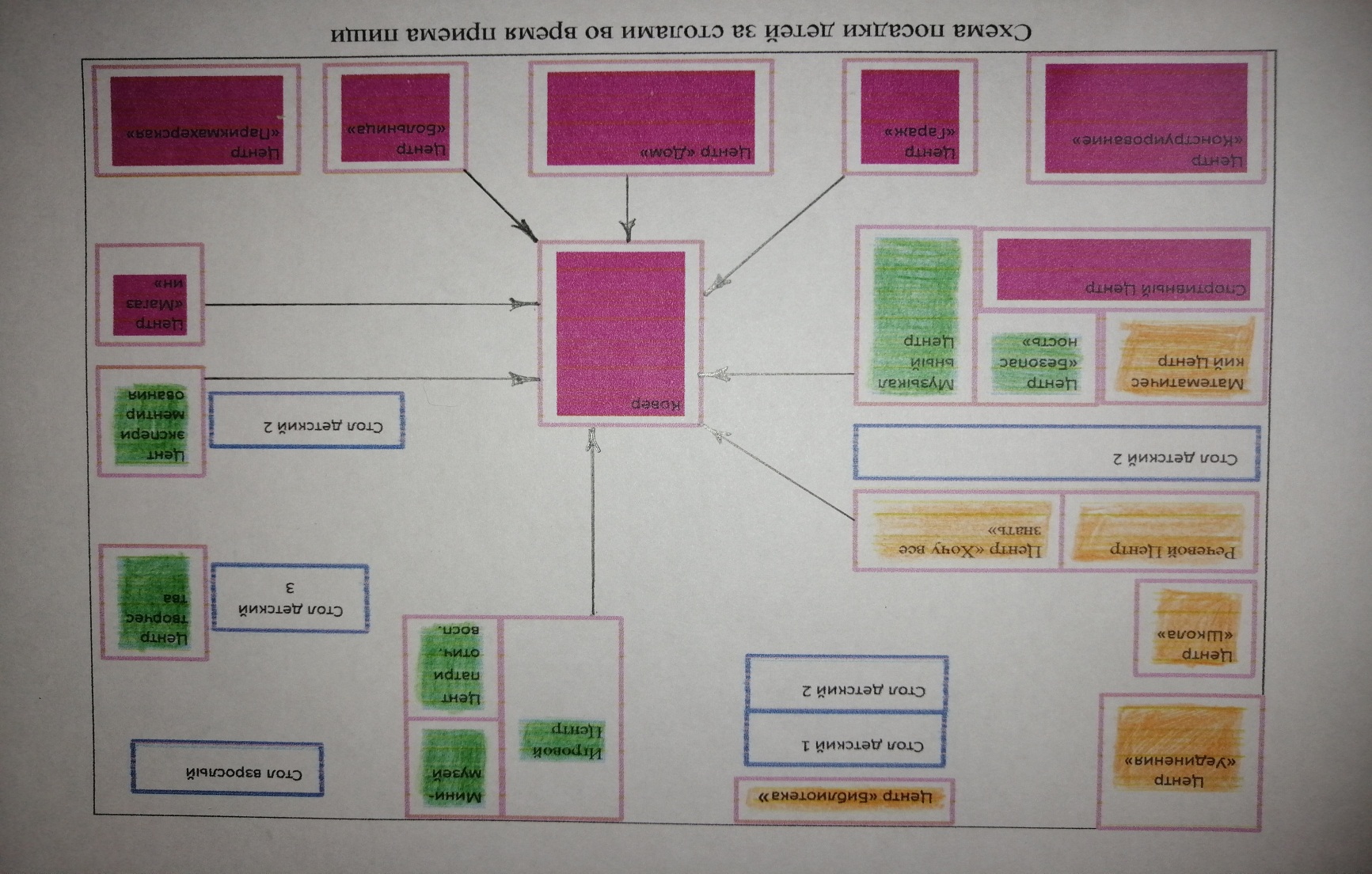 Маркировка мебели по СанПиНСхема посадки детей за столами во время приема пищии образовательной деятельности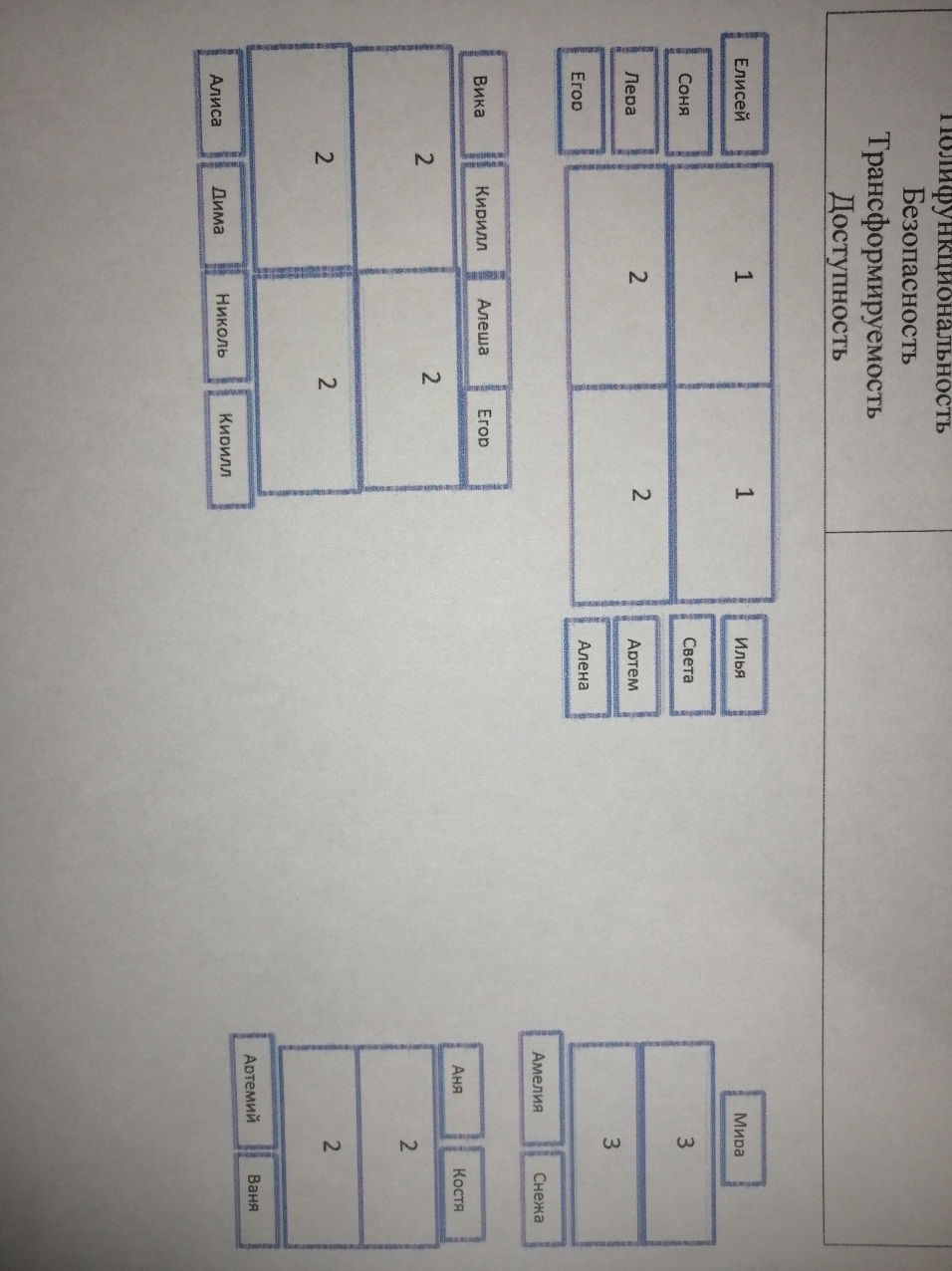 План обновления РППС на учебный годпо результатам мониторинга на начало годаАналитическая справка-анкета«Самооценка развивающей предметно-пространственной среды»Подготовительная к школе группа №2Воспитатели: Грунина Д.В., Добрянская Н.Ю.№№НаименованиеНормативно-правовые документыНормативно-правовые документыНормативно-правовые документы11Федеральный закон  «Об образовании в Российской Федерации»22Федеральный государственный образовательный стандарт дошкольного образования (утв. приказом Министерства образования и науки РФ от 17.10.2013г № 1155)33«Санитарно-эпидемиологические требования к устройству, содержанию и организации режима работы дошкольных образовательных организаций» СанПиН 2.4.3049-13Организационно-содержательные документы д/сОрганизационно-содержательные документы д/сОрганизационно-содержательные документы д/с11Устав МДОУ «ЦРР – д/с «Дружба»22Коллективный договор33Правила внутреннего трудового распорядка44Положение о Педагогическом совете ДОУ «Дружба»55Положение об Управляющем совете66Положение о родительских комитетах групп77Положение о Комиссии по урегулированию споров между участниками образовательных отношений88Кодекс профессиональной этики педагога99Основная общеобразовательная программа – образовательная программа дошкольного образования1010План работы МДОУ «ЦРР – д/с «Дружба» на учебный годОрганизационно-содержательные документы группыОрганизационно-содержательные документы группыОрганизационно-содержательные документы группы1Модель организации воспитательно-образовательного процесса в группе (в соответствии с ООП детского сада):- на учебный год- на месяц- на неделю- расписание НОД- распорядок дняМодель организации воспитательно-образовательного процесса в группе (в соответствии с ООП детского сада):- на учебный год- на месяц- на неделю- расписание НОД- распорядок дня2План образовательной деятельностиПлан образовательной деятельности3Программа дополнительного образованияПрограмма дополнительного образования4Папка «Здоровья»Папка «Здоровья»5Накопительная папка по профилактике ДДТТНакопительная папка по профилактике ДДТТ6Папка «Взаимодействие с родителями»Папка «Взаимодействие с родителями»7Должностная инструкция воспитателяДолжностная инструкция воспитателя8Должностная инструкция младшего воспитателяДолжностная инструкция младшего воспитателя9Инструкция по охране труда воспитателяИнструкция по охране труда воспитателя10Инструкция по охране труда младшего воспитателяИнструкция по охране труда младшего воспитателя11Комплект инструкций по санитарному содержанию МДОУ «ЦРР – д/с «Дружба»Комплект инструкций по санитарному содержанию МДОУ «ЦРР – д/с «Дружба»Документация группыДокументация группыДокументация группы1Табель посещаемостиТабель посещаемости2Сведения о родителяхСведения о родителях3Программа по самообразованиюПрограмма по самообразованию4Журнал здоровьяЖурнал здоровья5Журнал приемаЖурнал приема6Журнал передачи сменЖурнал передачи смен№Наименование помещенияФункциональное назначениеМебельТехнические средства1ПриемнаяКомната для приема и раздеванияШкафчик детский 25 штПолка для обуви 1 штСкамья 3 штСтенд «Информация для родителей» 6 штПолка для лепки 1 штЛампа с плафоном 2 шт2ГруппаКомната для игр, питания, образовательной деятельностиСтол детский растущий 12 штСтул детский 25 штСтол взрослый 1 штСтул взрослый 2 штЦентр дежурныхЦентр творчестваМольберт детскийЦентр природы/экспериментированияЦентр «Магазин»Центр «Парикмахерская» с зеркаломЦентр «Больница»Центр «Дом»Стол детский игровой 3 штТабуреты 4 штЦентр «Гараж»Ковер игровой 1 штЦентр «Конструирование»Спортивный ЦентрМузыкальный ЦентрМатематический ЦентрЦентр «Безопасность»Речевой ЦентрЦентр «Хочу все знать»Центр «Школа»Центр «Уединения»Кресло-мешок 1 штЦентр «Библиотека»Игровой ЦентрЦентр по патриотическому воспитаниюМини-музейЧасы настенный 1 штКовер большой 1 штОблучатель переноснойЛампа дневного света 8 штМагнитофонКолонка Флешки 3 штCD Диски 8 шт3СпальняКомната для отдыха и снаКровать детская 25 штШкаф для верхней одежды Шкаф для методической литературы 2 штСтол письменный с тумбойСтул 1 штЛампа с плафоном 1 штНоутбук 4ТуалетКомната личной гигиеныШкаф для инвентаря 2 штПолотеничница 4 штУнитаз 3 штРаковина детская 4 штРаковина взрослая 1 штЗеркало 2 штНогомойкаЛампа с плафоном 3 шт№НаименованиеКоличествоСоциально-коммуникативное развитиеЦентр «Магазин»Социально-коммуникативное развитиеЦентр «Магазин»Социально-коммуникативное развитиеЦентр «Магазин»1Набор муляжей овощи и фрукты52Набор муляжей «Хлебобулочные изделия»13Набор муляжей «Рыба»14Набор муляжей «Яйца»35Весы игровые16Набор «Деньги»37Униформа кассира1Центр «Парикмахерская»Центр «Парикмахерская»Центр «Парикмахерская»1Набор «Парикмахер»12Набор расчесок23Перелина 14Игрушки заместители15Центр «Больница»Центр «Больница»Центр «Больница»1Набор «Аптека»22Униформа врача1Центр «Дом»Центр «Дом»Центр «Дом»1Куклы большие62Куклы маленькие (пупсы)33Набор чайной посуды14Набор кухонной посуды15Плита маленькая16Стиральная машинка17Набор «Кухня» маленький18Разделочная доска 29Стиральная доска110Таз 111Ванночка 112Дом деревянный 113Горшок 1Центр «Ряженья»Центр «Ряженья»Центр «Ряженья»1Костюм «Почтальон»12Костюм «Пилот»13Костюм «Пожарный»14Сумки детские игровые 45Юбки36Кофточки37Платки48Шляпы (разные)49Фуражка полицейского210Маска маскарадная2Центр «Театр»Центр «Театр»Центр «Театр»1Фланелеграф 12Домик – ширма13Кубики «Сказки А.С. Пушкина»14Пальчиковый театр 25Варежковый театр46Перчаточный театр47Маски308Набор «Носы животных»19Ободки 510Набор персонажей для плоскостного театра2Центр «Гараж»Центр «Гараж»Центр «Гараж»1Пожарная машина 32Подъемный кран большой23Трактор 34Лесовоз15Газель металическая16Полицейская машина37Гоночная машина48Мотоцикл 29Бетономешалка 110Машина «Белаз»111Скорая помощь112Машина легковая113Машины маленькие1514Набор инструментов2Центр «Дежурства»Центр «Дежурства»Центр «Дежурства»1Плакат «Мы дежурим»2Фартуки3Схема дежурстваЦентр «Безопасность»Центр «Безопасность»Центр «Безопасность»1Макет проезжей части12Лото53Конструктор деревянный «Проезжая часть»14Пазлы «Транспорт»15Книги по безопасности16Викторина «Что такое хорошо»17Викторина «Правила дорожного движения»18Дидактическая игра «Правила дорожного движения»19Дидактическая игра «Пожарная безопасность»110Дидактическая игра «Дорожные знаки»111Дидактическая игра «Дорога»112Дидактическая игра «Азбука пешехода»113Плакат по пожарной безопасности114Плакат по ПДД1Центр «Патриотическое воспитание»Центр «Патриотическое воспитание»Центр «Патриотическое воспитание»1Набор «Солдатики»22Танки33Военные машины34Самолеты25Портрет В.В. Путина16Герб России17Флаг России18Альбом «Памятники России»19Альбом «Достопримечательности Качканара»110Альбом «Корабли»111Альбом «Автомобили»112Альбом «Военная техника России»113Альбом «Самолеты»114Дидактическая игра «Достопримечательности России»115Дидактическая игра «Путешествие по Екатеринбургу»1Центр «Игры»Центр «Игры»Центр «Игры»1Пазлы152Роботы33Графические головоломки14Игрушки-заместители1Центр «Уединения»Центр «Уединения»Центр «Уединения»1Шашки32Мини-игры «Собери»13Бродилки154Мозайка45Баклуши26Шнуровки47Игра «Воображариум»1Познавательное развитиеЦентр математикиПознавательное развитиеЦентр математикиПознавательное развитиеЦентр математики1Вкладыши32Лабиринт23Счеты деревянные настольные14Набор «Счетные палочки Кюизенера»35Набор «Блоки Дьенеша»26Набор «Сложи узор»17 Набор «Счетный материал»258Набор «Математический планшет»259Домино110Лото111Дидактическая игра «Я выбираю»112Дидактическая игра «Волшебный квадрат»813Дидактическая игра «Чудесный мешочек»214Счетные палочки615Касса цифр216Веер цифр117Дидактическая игра «Фигура и форма»118Дидактическая игра «Двойняшки»119Дидактическая игра «Леля и Серёжа в мире фигур»120Дидактическая игра «Кто банкир?»121Дидактическая игра «Цифры»122Дидактическая игра «Дополни картинку»123Дидактическая игра «Числовые домики»124Дидактическая игра «Вокруг да около»125Дидактическая игра «Большой, средний, маленький»126Дидактическая игра «Считалочка с Буратино»127Дидактическая игра «Считалочка с Карлсоном»128Дидактическая игра «Геометрические формы»129Вкладыши «Домик»130Вкладыши «Куб»131Часы (электронная игра)132Логическая игра конструктор133Цифры магнитные2 34Папка «Графические диктанты»135Доски вкладыши (9 ячеек)2536Доски вкладыши (2 поля)2537Дидактический материал по блокам Дьенеша138Дидактический материал «Как работать с палочками Кюизенера»139Дидактический материал «Развивающие игры и занятия с палочками Кюизенера»140Плакат «Состав числа»141Плакат «Сложение в передах 10»142Плакат «Вычитание в пределах 10»1Центр «Природа»Центр «Природа»Центр «Природа»1Набор «Насекомые»12Дидактическая игра «Дары природы»13Дидактическая игра «Времена года»34Дидактическая игра «Круглый год»15Дидактическая игра «Кто где живет?»16Дидактическая игра «Детки и ветки»17Дидактическая игра «Чей малыш»28Дидактическая игра «Прогулки в лесу»19Дидактическая игра «Зоопарк»110Дидактическая игра «Что есть что»111Дидактическая игра «Где чей домик»112Дидактическая игра «В мире животных»113Дидактическая игра «Профессии»114Лото «Лето в деревне»115Домино «Лесная полянка»116Плакат «Уголок природы»117Дневники наблюдений2318Огород на окне (лук)319Лейка120Пульверизатор 121Земля 122Альбом «Семена растений»123Набор «Животные Африки»124Набор «Дикие животные»1Центр «Опыты»Центр «Опыты»Центр «Опыты»1Набор «Опыты по химии»12Микроскоп 23Глобус14Зеркала205Набор с микроскопом «Насекомые»16Трубочки237Ракушки18Семена89Орехи310Крупы511Нитки (тонкие и шерстяные)1012Мыльные пузыри2313Палочки деревянные1014Тряпочки515Коробочки516Фотоаппарат117Фонарик218Пипетки2319Зубочистки120Песочные часы221Банки пустые (мерные)1022Игра «Изделия из стали»1Центр «Конструирование»Центр «Конструирование»Центр «Конструирование»1Конструктор «Мягкий, напольный»12Конструктор «LEGO»13Конструктор «Город»14Конструктор «Средний»25Конструктор «Крупный»16Конструктор «Малый»17Конструктор «Железная дорога»18Конструктор «Механизмы»19Конструктор «Железный»110Конструктор «Электронный» большой111Конструктор «Электронный» малый212Пазлы крупные, напольные113Альбом «Я конструирую»114Папка «Схемы сбора конструкторов»1Художественно-эстетическое развитиеЦентр ТворчествоХудожественно-эстетическое развитиеЦентр ТворчествоХудожественно-эстетическое развитиеЦентр Творчество1Ножницы232Стеки 253Досочки для лепки254Трафареты305Восковые мелки236Карандаши цветные237Фломастеры128Пастель129Мел белый и цветной410Клей ПВА111Клей карандаш2312Карандаши простые2313Губки для печатания2314«Волшебный сундучок»115Бумага цветная2316Бумага белая2317Картон белый2318Картон цветной2319Гуашь2320Кисти7521Баночки непроливайки2522Клеенка на столы1223Точилка 524Магнитно-маркерная доска2Музыкальный Центр Музыкальный Центр Музыкальный Центр 1Набор музыкальных инструментов32Свистки153Гитары 24Пианино 15Магнитофон 16Флешки с музыкой37CD диски с музыкой8Речевое развитиеРечевой центр Речевое развитиеРечевой центр Речевое развитиеРечевой центр 1Плакат «Слоговая таблица»12Плакат «Звуки»13Разрезная азбука24Магнитная азбука25Логопедическое лото16Дидактические картинки для составления рассказов157Лото «Одежда и обувь»18Дидактическая игра «Наведи порядок»19Дидактическая игра «Профессии»110Дидактическая игра «Любимые сказки»111Дидактическая игра «Кто что делает»112Дидактическая игра «Знаю все профессии»113Дидактическая игра «Скоро в школу»114Дидактическая игра «Я учу буквы»115Дидактическая игра «Угадай сказку»116Дидактическая игра «Веселый грамотей»117Дидактическая игра «Семья»118Дидактическая игра «Определения»119Дидактическая игра «Готов ли ты к школе?»120Дидактическая игра «Картинки, слова, схемы»121Дидактическая игра «Такие разные слова»122Дидактическая игра «Творец заклинаний»123Дидактическая игра «Да или нетки»1Физическое развитиеСпортивный Центр Физическое развитиеСпортивный Центр Физическое развитиеСпортивный Центр 1Гантели 22Боссу13Ракетки24Кегли15Массажный коврик16Ворота металлические27Палка гимнастическая28Кольцеброс19Мяч малый510Мяч массажный511Мяч средний212Скакалка213Тарелка летающая214Спортивный комплекс с матом гимнастическим1Оборудование из бросового материала15Мешочек с песком малый (100гр)1416Мешочек с песком большой (200гр)417Серсо618Ворота пластиковые маленькие1019Ворота пластиковые большие120Ориентир621Гантели222Штанга1№Пространство группового помещенияЦвет1Активная деятельность2Рабочий сектор3Спокойная деятельность4Стрелки – возможность перемещения центра№ п/пНаименованиеНаименованиеНаименованиеНаименованиеКол-во детейКол-во стульевКол-во столов1Посадочные места для приема пищи (СанПиН 2.4.1.3049-13 п.6.6)Посадочные места для приема пищи (СанПиН 2.4.1.3049-13 п.6.6)Посадочные места для приема пищи (СанПиН 2.4.1.3049-13 п.6.6)Посадочные места для приема пищи (СанПиН 2.4.1.3049-13 п.6.6)Кол-во детейКол-во стульевКол-во столов1Группа роста детей (мм)Группа мебелиВысота стола (мм)Высота стула (мм)Кол-во детейКол-во стульевКол-во столов1до 850003401801свыше 850-100004002201с 1000-115014602604421с 1150-13002520300161681с 1300-145035803403321с 1450-16004640380МесяцЦентрЗадачиСентябрь«Ряженья»Создать Центр Ряженья и пополнить его различными атрибутами в соответствии с СанПиНОктябрь«Театр»Изготовить фланелеграфСовместно с родителями изготовить сказочных героев для фланелеграфаНоябрь«Магазин»Заменить Центр «Магазин» на Центр «Библиотека» и подобрать книги по здоровому образу жизниДекабрь«Творчество»Изготовить подарки к Новому году для Центра Забота «Елочка пушистая»Январь«Уединения»Пополнить играми, изготовленными своими руками с помощью детей  и создать альбом «Эмоции» ФевральМини-музейПодготовить поделки из бросового материала по теме «Наша армия сильна». Пополнить Центр Патриотического воспитания альбомами «Рода войск»Март«Творчество»Изготовить для мам подарки в технике Изонить «Ваза с цветами»Апрель«Хочу все знать»Создать макет «Солнечная система»Май«Патриотическое воспитание» и Мини-музейПодготовить атрибуты к 9 маяПоказателиКраткое описаниеСтраницаСоответствие развивающей среды группы возрастным особенностям:Соответствие развивающей среды группы возрастным особенностям:Соответствие развивающей среды группы возрастным особенностям:Разработана модель РППС в соответствии с тематическим планирование ДОУСогласно перспективному и календарному планам нашей группы, темой недели была «Пропаганда здорового образа жизни». Мы отразили тему во всех центрах, что бы дети могли лучше понять и усвоить данную тему10РППС соответствует возрастным особенностям группыТема здорового образа жизни актуальна  всегда и во всех возрастных группахСлайд 9Соответствие пространства группового помещения Соответствие пространства группового помещения Соответствие пространства группового помещения Групповое пространство разграничено по секторамГруппа условно разделена на сектора активности и по гендерному признаку, но это не мешает детям свободно перемещаться по группе и играть в центрах по своим интересам10Трансформируемость средыПрактически вся мебель на колесиках, что позволяет легко ее перемещать из одного места в другое, менять центры местами или делать площадку больше или меньше. 10Соответствие оборудования и материалов санитарно-эпидемиологическим нормам и правилам:Соответствие оборудования и материалов санитарно-эпидемиологическим нормам и правилам:Соответствие оборудования и материалов санитарно-эпидемиологическим нормам и правилам:Игровое оборудование отвечает требованиям техники безопасностиВсе пространство предметно – развивающей среды группы безопасно, соответствует санитарно – гигиеническим требованиям и правилам пожарной безопасности.2Наличие карт расстановки мебелидля ОД идля приема пищиВ наличии11Маркировка мебелиСтолы размещены в соответствии с нормами СанПиНа (высота столов и стульев соответствует росту детей). 11Соответствие оборудования и материалов эстетическим требованиям:Соответствие оборудования и материалов эстетическим требованиям:Соответствие оборудования и материалов эстетическим требованиям:Игровое оборудование соответствует психолого-педагогическим и эстетическим требованиямВ группе создана домашняя обстановка, визуальный психологический комфорт: в оформлении применены природные компоненты, обуславливающие взаимосвязь с окружающим миром (природный уголок, элементы растительного декора, природные выставки). Также в интерьер включены элементы оформления, создающие приятные, позитивные ассоциации у воспитанников (детские работы (рисунки, аппликации, композиции из пластилина); альбом семейных фотографий (в Центре Уединения); альбом о жизни группы, атрибуты (обогащающие развивающую среду), которые воспитанники принесли из дома)Слайд 1Цветовая гамма группы соответствует требованиям эстетики и обеспечения психологического комфорта ребенкаЦветовое решение интерьера не раздражающее (цветовой комфорт: крупные, «малоподвижные» предметы обстановки окрашены в спокойные тона, присутствие ярких предметов – игрушки, утварь,  яркие элементы отделки)Слайд 1Присутствие в оформлении интерьера ДОУ продуктов детской деятельностиВ Центре «Творчество» есть место для детских работ, которые воспитанники создают в течение дня. Они крепятся на прищепки (если работа на листе бумаги) или ставятся на полку (если работа объемная).Слайд 6Единство стиля в оформлении группыГруппа оформлена в едином стиле. Есть зонирование Центров.Слайд 1Организация в ДОУ мониторинга РППС:Организация в ДОУ мониторинга РППС:Организация в ДОУ мониторинга РППС:Имеется план обновления на учебный год по результатам мониторинга на начало годаИмеется12Наличие типов игрового оборудования для учебно-материального обеспечения:Наличие типов игрового оборудования для учебно-материального обеспечения:Наличие типов игрового оборудования для учебно-материального обеспечения:Мебель как организующий элемент предметно пространственной средыМебель и оборудование установлены так, что каждый воспитанник может найти удобное и комфортное место для деятельности. С этой целью используется различная мебель: ковер, кресло-мешок, стулья, табуреты.Слайд 4Предметная среда для игровой деятельностиИгровая зона позволяет создавать условия для творческой деятельности детей, развития фантазии, формирования игровых умений, реализации игровых замыслов, воспитания дружеских взаимоотношений между детьми.Слайд 3Предметная среда для продуктивной деятельностиФормирование творческого потенциала детей, формирование эстетического восприятия, воображения, художественно-эстетических способностей, самостоятельности, активности. В этом уголке дети обычно проводят много времени, рисуя, создавая поделки из пластилина, вырезая из бумаги и т. д.Слайд 6Предметная среда для познавательно-исследовательской деятельностиЗа «рабочими» столами разворачиваются все основные виды деятельности, которые приобщают детей к миру культуры: игровая, продуктивная, познавательно-исследовательская, коммуникативная, чтение художественной литературы.Слайд 7Предметная среда для организации двигательной активности детейВ группе размещён  уголок физического развития, целью которого является развитие двигательной активности и физических качеств детей. Предметное наполнение уголка применяется в подвижных играх (в группе и на улице), индивидуальной двигательной деятельности, в свободной деятельности детей.Слайд 9Создание информационного пространства для родителей:Создание информационного пространства для родителей:Создание информационного пространства для родителей:Содержание информационных материалов для родителей; эстетика оформления;материалы, отражающие включение родителей в образовательный процессВ раздевалке есть информационный уголок для родителей, куда помещается необходимая информация по детскому саду, группе, консультации и советы родителям (вся информация регулярно меняется; соответствует возрасту детей); доска для детского творчества. Работа с родителями включена в перспективное планирование группы.Слайд 14Участие родителей в создание РППСПомогают оформить наглядным материалом РППС – макеты, вытыканки, оснащение мини-музея и т.д.Слайд 13Соблюдение принципов РППС в соответствии с ФГОС ДО:Соблюдение принципов РППС в соответствии с ФГОС ДО:Соблюдение принципов РППС в соответствии с ФГОС ДО:НасыщенностьСодержательностьВариативностьПолифункциональностьБезопасностьТрансформируемостьДоступностьОкружающая среда содержит достаточное количество  элементов, взаимодействовать с которыми ребёнок может самостоятельно, при минимальной помощи воспитателя.Оснащение группы помогает воспитанникам самостоятельно определить содержание деятельности, наметить план действий, активно участвовать в деятельности, используя различные предметы, игровые пособия и игрушки.  Игровой материал периодически меняется, появляются новые предметы, стимулирующие игровую, двигательную, познавательную и исследовательскую активность детей, таким образом, развивающая среда группы является вариативной.Наличие полифункциональных предметов, в том числе природных материалов, пригодных для использования в разных видах детской деятельности.Вся мебель в группе и в зонах активности крепится к стенам; мебель расположена так, чтобы у детей было достаточно места для активной деятельности (двигательной, игровой, образовательной); в уголках активности размещены знаки, напоминающие об аккуратном и безопасном обращении с тем или иным предметом; педагогом регулярно проводится инструктаж по технике безопасностиБлагодаря тому, что мебель можно легко передвигать в зависимости от требований образовательного процесса, можно менять Центры и  непрерывно способствовать всестороннему развитию детейИгрушки, с которыми могут играть дети самостоятельно, находятся на открытых полках, в непосредственной доступности.Слайд презентация